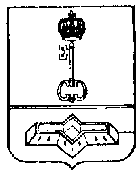 АДМИНИСТРАЦИЯ МУНИЦИПАЛЬНОГО ОБРАЗОВАНИЯШЛИССЕЛЬБУРГСКОЕ ГОРОДСКОЕ ПОСЕЛЕНИЕКИРОВСКОГО МУНИЦИПАЛЬНОГО РАЙОНАЛЕНИНГРАДСКОЙ ОБЛАСТИПОСТАНОВЛЕНИЕот  30.12.2022 № 614О внесении изменений и дополнений в постановление администрации МО Город Шлиссельбург от 05.07.2022  №  343«Об утверждении Административного регламентаоказания администрацией МО Город Шлиссельбургмуниципальной услуги по предоставлению правана размещение  нестационарного торгового объекта на территории МО Город Шлиссельбург» В   соответствии  с Федеральным законом Российской Федерации  от  27.07.2010                    № 210 - ФЗ  «Об организации предоставления государственных и муниципальных услуг», Федеральным законом от 27.11.2018 № 422-ФЗ «О проведении эксперимента по установлению специального налогового режима «Налог на профессиональный доход», Приказом комитета                   по развитию малого, среднего бизнеса и потребительского рынка Ленинградской области                    от 03.10.2022 № 25-п «О порядке разработки и утверждения схем размещения нестационарных торговых объектов на территории муниципальных образований Ленинградской области», Уставом МО Город Шлиссельбург:1. Внести изменения и дополнения в постановление администрации МО Город Шлиссельбург от  05.07.2022  № 343 «Об утверждении Административного регламента оказания администрацией МО Город Шлиссельбург муниципальной услуги по предоставлению права на размещение  нестационарного торгового объекта  на территории МО Город Шлиссельбург»:1.1. Изложить пункт 1.2. Административного регламента  оказания администрацией                    МО Город Шлиссельбург муниципальной услуги по предоставлению права на размещение  нестационарного торгового объекта  на территории МО Город Шлиссельбург (далее –Административный регламент) в следующей редакции:«1.2. Заявителями, имеющими право на получение Муниципальной услуги, являются:- юридические лица;- индивидуальные предприниматели;- физические лица, применяющие специальный налоговый режим «Налог на профессиональный доход» (далее – самозанятые граждане).Представлять интересы заявителя имеют право:1) от имени юридических лиц:- лица, действующие в соответствии с законом или учредительными документами от имени юридического лица без доверенности;- представители юридических лиц в силу полномочий на основании доверенности или договора;2) от имени индивидуальных предпринимателей:- представители индивидуальных предпринимателей в силу полномочий на основании доверенности или договора;3) от имени самозанятых граждан:- представители самозанятых граждан  в силу полномочий на основании доверенности или договора».1.2. Дополнить пункт 2.6. Административного регламента абзацами 4), 5) следующего содержания:«4) справку о постановке на учет физического лица в качестве налогоплательщика налога на профессиональный доход (далее – НПД);5) ситуационный план земельного участка, где планируется размещение НТО                           с указанием места расположения НТО, а также документы о соответствии требованиям                            к архитектурным решениям НТО (в случае если такие требования установлены правилами благоустройства территории муниципального образования)».1.3. Исключить абзац 2) в пункте 2.7.  Административного регламента.1.4. Дополнить абзац 1) пункта 2.10. Административного регламента после слов «хозяйствующим субъектом» словами «или самозанятым гражданином».1.5. Изложить абзац 2) пункта 2.10. Административного регламента в следующей редакции: «2) отсутствие права на предоставление Муниципальной услуги:- выписка из ЕГРЮЛ/ЕГРИП не содержит сведений о видах экономической деятельности заявителя, соответствующих заявленной специализации НТО;- отрицательное решение комиссии муниципального образования по вопросам размещения НТО».1.5. Изложить Приложения 1-2 к Административному регламенту согласно приложению                          к настоящему постановлению.2. Настоящее постановление подлежит опубликованию в средствах массовой информации  и размещению на официальном сайте администрации МО Город Шлиссельбург          и вступает в силу после его официального опубликования (обнародования).3.  Контроль за исполнением настоящего постановления оставляю за собой.Глава администрации		              		                                  	         А.А. ЖелудовРазослано: заместителю главы администрации, ОАГиЗ, МФЦ, в дело.                                                                                                                    Приложение                                                                                               к постановлению администрации                                                                                МО Город Шлиссельбург                                                                         от 30.12.2022 № 614Приложение 1к Административному регламентуоказания администрацией МО Город Шлиссельбург муниципальной услуги по предоставлению права на размещение               нестационарного торгового объекта на территории МО Город Шлиссельбург                                                                                                                                       В администрацию МО Город Шлиссельбург                                                                    ________________________________________________                                   от ______________________________________________                                                                           (наименование юридического лица,  ФИО индивидуального                                                                                                предпринимателя/самозанятого гражданина)ИНН___________________________ОГРН_______________________________Почтовый адрес__________________________________________________________________________________________________________________________                                                 Телефон:_________________________________________                                                                                  Адрес эл. почты: _________________________________ЗаявлениеПрошу предоставить право на  размещение нестационарного торгового объекта (НТО)                 по адресному ориентиру_____________________________________________________________________________________________________________________________________________Площадь НТО_____________________________________________________________________Вид НТО_________________________________________________________________________Специализация НТО_______________________________________________________________Приложение: на ___________ листах.1. Копия документа, удостоверяющего личность заявителя;2. копия документа, удостоверяющего право (полномочия) представителя юридического лица (индивидуального предпринимателя), если с заявлением обращается представитель заявителя;3. справка о постановке на учет физического лица в качестве налогоплательщика налога на профессиональный доход (для самозанятых граждан);5. ситуационный план земельного участка, документы о соответствии требованиям                      к архитектурным решениям НТО (при наличии).     Руководитель юридического лица (Индивидуальный предприниматель/самозанятый гражданин)     М.П.                         « ___»___________ 20      г.   ________________ (Ф.И.О.)                                                                                                                    (подпись)      Результат рассмотрения заявления прошу:                                                                       Приложение 2к Административному регламентуоказания администрацией МО Город Шлиссельбург муниципальной услуги по предоставлению права на размещение               нестационарного торгового объекта на территории МО Город Шлиссельбург                                                                                                                                            _____________________________________________                                                                                           (наименование юридического лица,  ФИО индивидуального                                                                                       предпринимателя/самозанятого гражданина, почтовый адрес)                                                                                        ____________________________________________________                                                                                            ____________________________________________________     (Ф.И.О. представителя заявителя и реквизиты доверенности)                                                                                       _____________________________________________________                                                                                       Контактная информация:                                                                                       тел. _________________________________________________                                                                                       эл. почта _____________________________________________Уведомлениео предоставлении (об отказе в предоставлении) права на размещение нестационарного торгового объекта на территории МО Город Шлиссельбург Наименование юридического лица (индивидуального предпринимателя/ ФИО самозанятого гражданина) ____________________________________________ ИНН _____________________Адрес юридического лица (индивидуального предпринимателя/ самозанятого гражданина): __________________________________________________________________________________На основании _____________________________________________________________________  (наименование, дата и номер решения комиссии)Вам предоставлено право (отказано в предоставлении права) на размещение нестационарного торгового объекта на территории МО Город Шлиссельбург                                                                                 (ненужное зачеркнуть)                                                   (в случае отказа указать причину отказа)«____» ________ 20 ____ г.	  ________________	  ___________	______________________ 			                                 (должность)               (подпись)                            (расшифровка подписи)выдать на рукиличная явка в МФЦнаправить по почтенаправить по электронной почтенаправить в электронной форме в личный кабинет на ЕПГУ/ПГУ ЛО